                            Лобанович Анастасии, группа РФ–41                                     ПОХВАЛА НОУТБУКУ       Я сегодня пишу не о славных делах,Не о страсти и не о мечтаниях.Но о том, кто со мною три года подрядРазделял все печали и радости.Его имя известно в широких кругах,Его братья раскиданы пО миру.Познакомьтесь – пред вами, ничуть не кичасьСвоей славой, прекрасный Lenovo.Чёрный корпус, на ощупь шероховат,По бокам – сплошные разъёмы.Если умственный труд облегчить нужно вам,Не ищите других – ведь Lenovo есть!Третий год уж пошёл. И за столь долгий срокДоводилось сражаться немало.Победителем вышел не раз и не дваТы из битвы со злобным трояном.Никогда не подвёл, не завис, не убилНи один из моих документов.Терпеливо и молча так долго сносилТы ночные мои посиделки.Словно глина, послушен движениям рук,Что с мгновенною вспышкою мыслиТоропЯтся на клавишах, мягких, как пух,Зафиксировать море открытий.И когда моё сердце пронзает тоска,Что терзает, грызёт, отупляет,Ты спасаешь меня, предлагая создатьЧто-то новое, невероятное.Помогая найти нужный фильм, Редкий фон,Насладиться искусством прекрасным.Будь то музыка, книги, картины – да всё,Что спасает душу от несчастий.Верный друг и помощник в нелёгком труде,Ты велик, и при всём этом скромен.Пусть же эти слова мои будут тебеБлагодарностью и похвалою.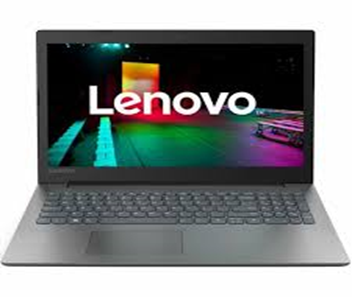 